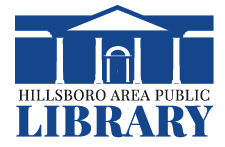   Hillsboro Area Public Library DistrictPublic Notice                                        			 Technology PoliciesPrinting PolicyPrinting FeesIf a patron prints double sided, the patron will be charged for both sides. In addition, the following charges apply based on the color selection: Black and WhiteThe fee for printing black and white or in grayscale is 25 cents per page.ColorThe fee for printing in color is set to 50 cents per page.Printing Too Many Pages If a patron makes a mistake, the patron is still responsible for paying for your copies. If the staff or director is helping the patron and they make the mistake, then the library assumes responsibility. Printing Help GuideHow Do I See What Pages Will Print?In Microsoft Word select “File” and “Print”.  If you are printing from the internet, click the icon in the upper right corner and select “Print.” Now you will see a print preview displaying the pages that will print. How Do I Select Which Pages to Print?In Microsoft Word select “File”, “Print”, and under “Settings” there will be two options listed, “Print All Pages”, or “Pages:” If you do not want to print all pages, type the range of pages you want to print, (For example: 1-6.) That means the printer will only print the first 6 pages. When printing from the internet you will see “Page Range.” You can either select “All” which will print every page or you can select “Pages” and select a range. ConcernsIf you have concerns about this policy, please direct your concerns to the director, Shelley Kolb by calling (217) 532-3055 or email hillsborocitylibrary@gmail.comEvaluationThe library board will be responsible for evaluating this policy every two years. Date: Board Approved: 9/19/2017 Amended & Approved: 10/19/2021